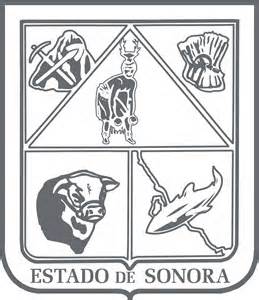    GOBIERNO DEL ESTADO DE SONORA     	05-DDO-P02-F01/REV.00  DESCRIPCIÓN DE PUESTO											ID: 1501-008OBJETIVOEmitir acuerdos y dictar resoluciones en los asuntos encomendados.RESPONSABILIDADESRELACIONESMEDIDORES DE EFICIENCIADATOS GENERALES DEL PERFILGrado de estudios	Grado de estudios requerido y deseable.	Requerido:  	Deseable:¿El puesto requiere alguna especialización académica?		Carrera:	Licenciatura en Derecho	Área:	Laboral, Fiscal, Administrativa¿El puesto requiere experiencia laboral?La experiencia laboral requerida.Tiempo indeterminado en Licenciatura en DerechoTiempo indeterminado en área Laboral, Fiscal y Administrativa¿La ejecución del puesto requiere del conocimiento del inglés o algún otro idioma?Grado de dominio del idioma inglés¿La ejecución del puesto requiere del conocimiento de manejo de computadora?Nivel de conocimientos de computación.¿Qué nivel de habilidad de trato con personas requiere el puesto?Habilidad de trato con personas.¿Cuál es el nivel de la responsabilidad gerencial necesaria?Nivel de responsabilidad gerencial¿Cuál es el resultado esencial del puesto?El resultado esencial del puesto y el resultado secundario más importante.En primer lugar: 
En segundo lugar:  En relación al servicio a la comunidad y a los objetivos sociales y políticos del Gobierno del Estado, su puesto:Orientación del puesto.Manejo de personal requeridoNúmero de personas a cargo del titular del puestoRecursos financieros a su cargo(M = 000; MM = 000,000 de pesos anuales)¿Si maneja recursos financieros, su responsabilidad sobre ellos es?Tipo de responsabilidad sobre los recursos financieros que maneja.Tipo de Análisis PredominanteMarco de actuación y supervisión recibidaDATOS DE APROBACIÓNInformación provista por:                                                      Información aprobada por:DATOS GENERALESDATOS GENERALESDATOS GENERALESDATOS GENERALESTítulo actual del puesto funcional:Secretario AuxiliarDependencia/Entidad:Tribunal de Justicia Administrativa     Área de adscripción:Sala Superior del Tribunal de Justicia AdministrativaReporta a:MagistradoPuestos que le reportan:NingunoDar cuenta al Magistrado Presidente con las promociones presentadas.Informar de las audiencias y acuerdos de los asuntos que se presenten.Elaborar proyectos de resolución.Expedir certificaciones de constancias que obren en los expedientes y sean solicitadas.Atender las solicitudes hechas por el Presidente.
Internas:
Internas:a) Con los representantes legales de las diversas dependencias, para audiencias.b) Con los representantes de los ayuntamientos que acuden a requerir información.Externas:Externas:a) Abogados litigantes que acuden a solicitar alguna información o a audiencias.b) Diversos sindicatos que acuden con alguna problemática. Número de acuerdos realizados. Número de audiencias atendidas. Número de expedientes resueltos.Sexo:Estado Civil:Edad:Entre 25 a 55 años. Nombre: Nombre:    Cargo:Secretario Auxiliar    Cargo:Magistrado